BAY AREA TREES & PLANTS	      ______________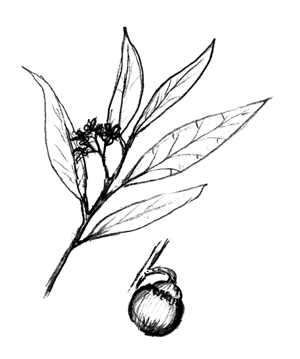 ____________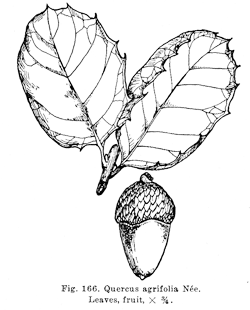 ____________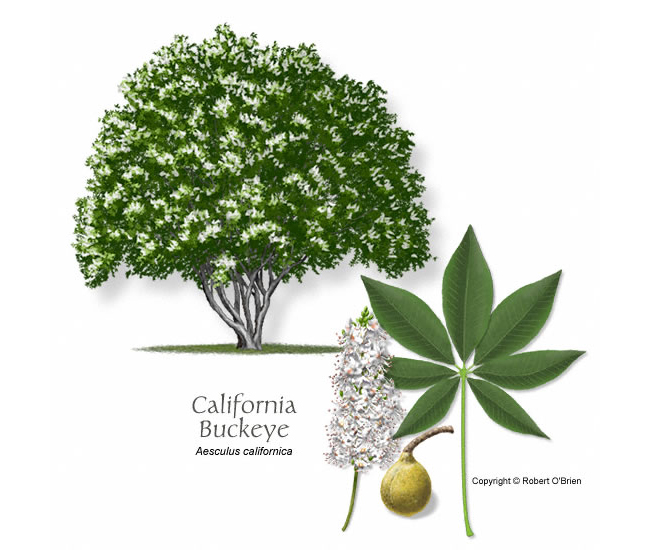 ____________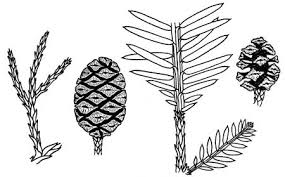 ____________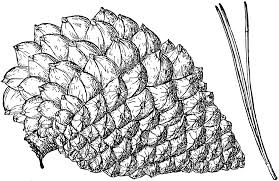 ____________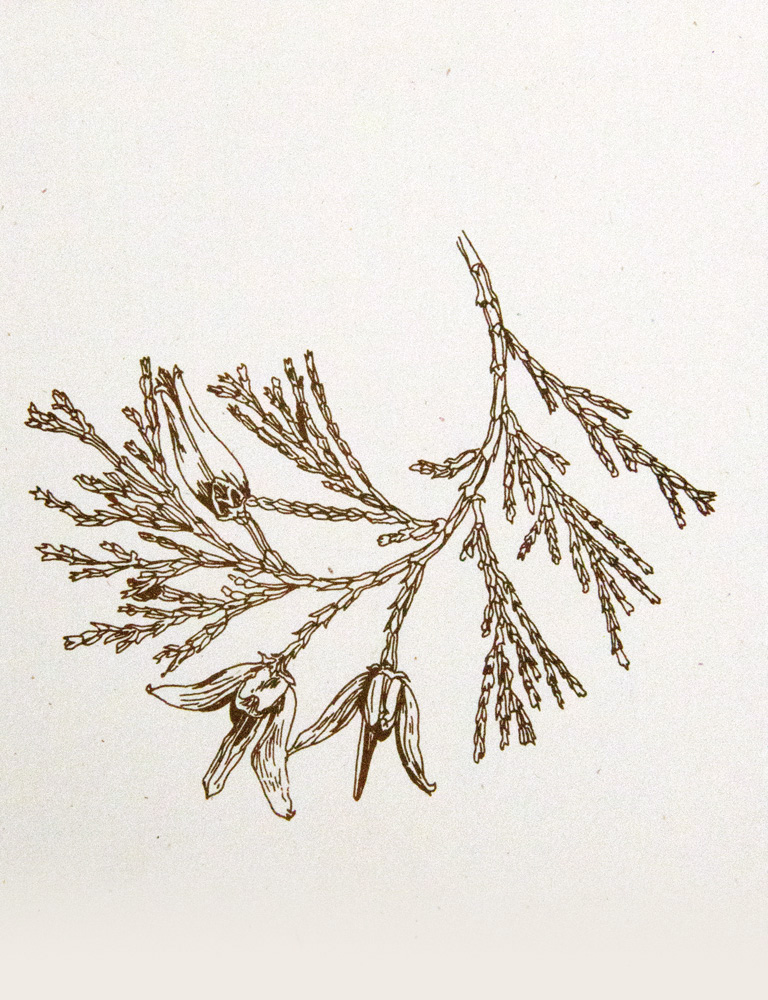 ____________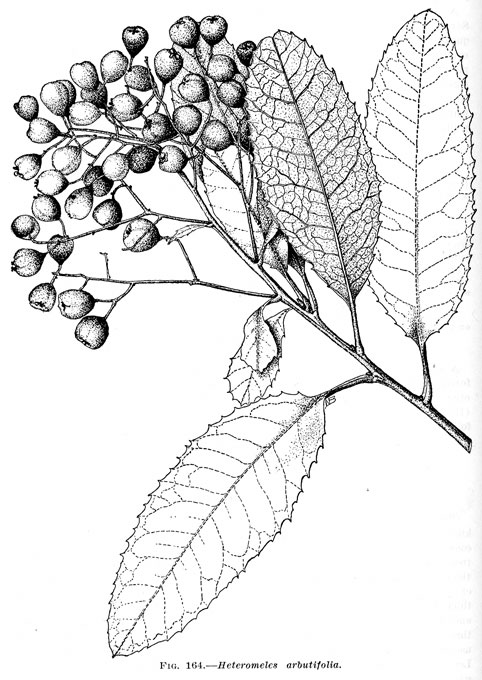 ____________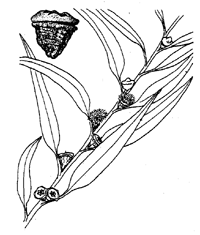 ________________________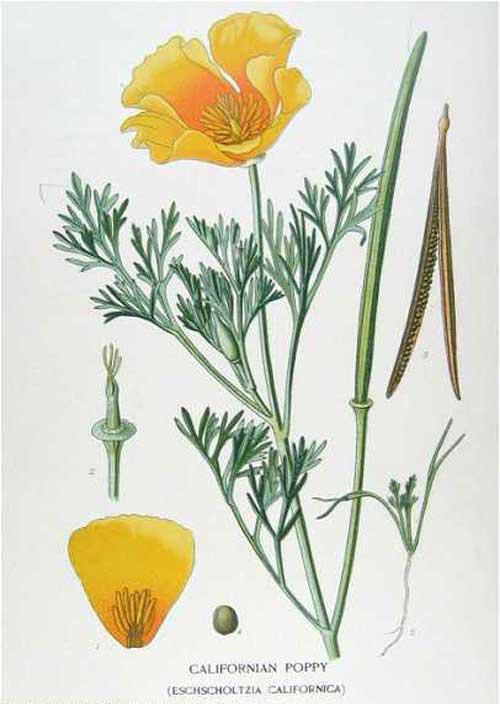 ____________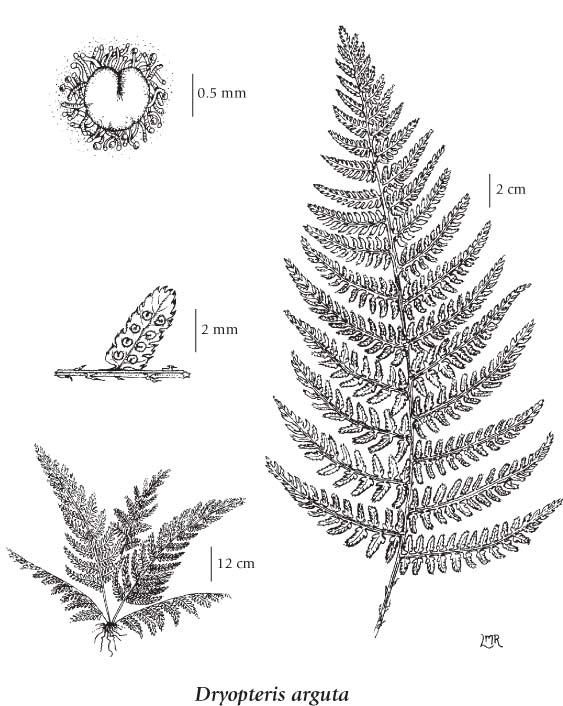 ____________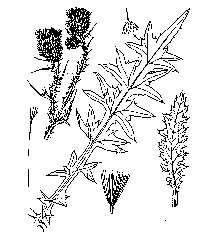 ____________